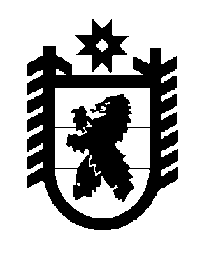 Республика КарелияСовет Пудожского городского поселенияXVIII заседание IV созываРЕШЕНИЕот 25 марта 2020 года                     г. Пудож                                             № 86 О работе Совета Пудожского городского поселения за 2019 год и задачах на 2020 год        Заслушав доклад председателя Совета Пудожского городского поселения Гроль Е.П. «О работе Совета Пудожского городского поселения за 2019 год», Совет Пудожского городского поселенияРЕШИЛ:Отчет председателя Совета Пудожского городского поселения Гроль Елены Петровны принять к сведению.Работу  Совета Пудожского городского поселения за 2019 год признать  «удовлетворительной».Настоящее решение вступает в силу с момента подписания.Настоящее решение подлежит официальному опубликованию (обнародованию).Глава Пудожского городского поселения,председатель СоветаПудожского городского поселения                                               Е.П. ГрольПриложение к Решению XVIII заседания Совета Пудожского городского поселения IV созываот 25.03.2020 № 86Отчёт о работе Совета Пудожского городского поселения за 2019 годи задачах работы Совета Пудожского городского поселения на  2020 годВ соответствии с Федеральным законом от 6 октября 2003 года №131 –ФЗ « Об общих принципах организации местного самоуправления в Российской Федерации», Уставом муниципального образования «Пудожское городское поселение», регламентом Совета Пудожского городского поселения (утвержден решением Совета Пудожского городского поселения от 27.02.2013г. №15) представляю вам отчет о деятельности Совета Пудожскогот городского поселения за 2018 год.Деятельность Совета депутатов Пудожского городского поселения строится на основе принципов законности, самостоятельности, независимости и ответственности,  направлена на представление интересов жителей Пудожского городского поселения, защиты их прав, повышение эффективности деятельности органов местного самоуправления, контроля за исполнением органами местного самоуправления и должностными лицами местного самоуправления полномочий по решению вопросов местного значения, решения проблем,  повседневных потребностей населения при строгом соблюдении законодательства.Представительный орган в своей работе руководствуется законодательством Российской Федерации, Республики Карелия, Уставом муниципального образования «Пудожское городское поселение», регламентом Совета Пудожского городского поселения и иными нормативными правовыми актами.В соответствии с п.1 ст. 13 Устава муниципального образования «Пудожское городское поселение» Совет состоит из 15 депутатов, избираемых населением на муниципальных выборах по одномандатным округам на основе всеобщего, равного и прямого избирательного права при тайном голосовании сроком на 5 лет. Совет депутатов Пудожского городского поселения 4 созыва был сформирован в сентябре 2018 года. В его состав вошли: Ипатова Г.А., Тамм Э.А., Гроль Е.П., Виноградов В.В., Гашков И.В., Лопуховская Л.Д., Копытова З.Н., Наумов А.С., Данченко О.М., Красиков И.В., Даунарене Е.А., Круглов А.Б., Викулин А.С., Игракова Л.Ж., Терехов С.А.Из них мужчины составляют 53% (8 человек) от общего числа членов Совета, женщины 47%  (7 человек) от общего числа членов Совета.В соответствии с ч.7.1 статьи 40 Федерального закона от 06.10.2003г. №131-ФЗ «Об общих принципах организации местного самоуправления в Российской Федерации», Федеральным законом от 25.12.2008г. №273-ФЗ «О противодействии коррупции», в связи с неисполнением обязанности депутата по предоставлению сведений о своих доходах, об имуществе и обязательствах имущественного характера, а также сведений о доходах, об имуществе и обязательствах имущественного характера супруга и несовершеннолетних детей, руководствуясь подпунктом 11 части 1 статьи 19 Устава муниципального образования «Пудожское городское поселение», 29.05.2019г. Совет Пудожского городского поселения принял решение о досрочном прекращении полномочий депутатов Совета Пудожского городского поселения 4 созыва Гашкова И.В., Красикова И.В., Викулина А.С.В сентябре 2019г, в единый день голосования,  состоялись  дополнительные выборы по округам №5, 10,  13, по результатам которых в состав Совета вошли депутаты Онискевич Е.Б., Семина П.А., Пименов М.С.Из них мужчины составляют 40% (6 человек) от общего числа членов Совета, женщины 60 %  (9 человек) от общего числа членов Совета.В течение 2019 года Совет депутатов Пудожского городского поселения  работал в полном составе в количестве 15 депутатов. Среди депутатов     – индивидуальные предприниматели, педагоги, работники культуры, пенсионеры.Совет депутатов Пудожского городского поселения  действует в соответствии с законодательством о местном самоуправлении, нормативными правовыми актами. Депутаты 4 созыва Совета Пудожского городского поселения имеют удостоверение депутата.В период осуществления полномочий представительного органа в отчетном периоде основными направлениями деятельности Совета депутатов Пудожского городского поселения являлись: правотворческая деятельность;осуществление контрольных функций; участие в различных формах деятельности представительного органа; представительная деятельность (организация работы в избирательных округах, с обращениями граждан); развитие местного самоуправления, повышение гражданской активности; обеспечение доступа к информации о деятельности Совета депутатов; взаимодействие с организациями, предприятиями.Основной формой деятельности Совета является проведение заседаний, которые носят открытый характер. В течение 2019 года в работе сессий принимали участие Глава администрации Пудожского муниципального района, заместители главы,  сотрудники  администрации, руководители предприятий и учреждений, а также работники прокуратуры, отдела полиции  и представители СМИ, активные граждане.В 2019  году  работа Совета Пудожского городского поселения  осуществлялась в соответствии с целями и задачами  на этот год: - повышение правовой грамотности депутатов -активное участие депутатов  в мероприятиях, проводимых на территории Пудожского городского поселения-организация  работы  с избирателями по участию в  социально значимых проектах ТОС, комфортная городская среда, ППМИ и др.- активное участие в работе депутатских  комиссий по предварительному изучению документов, выносимых на рассмотрение Совета Пудожского городского поселения - осуществление контроля за эффективным использованием и исполнением бюджета поселения в 2019 году- совершенствование системы  работы по приведению  муниципальных правовых актов в соответствие согласно  изменениям  действующего законодательства- информирование избирателей о работе Совета Пудожского городского поселения .Депутатами Совета Пудожского городского поселения  4 созыва проведено 10 заседаний   Совета Пудожского городского поселения. Очередные 6 заседаний прошли 28.02.19, 20.03.19, 29.05.19, 25.09.19, 22.11.19, 18.12.19. 4   внеочередные прошли 29.07.19, 25.09.19, 06.11.19, 25.12.19,  на которых рассмотрены следующие вопросы:В период 2019 года на заседаниях Совета Пудожского городского поселения депутатами приняты 75 решений.Важным направлением в деятельности органов местного самоуправления является эффективное управление бюджетным потенциалом, оптимизация его расходов. В течение года неоднократно вносились изменения в бюджет Пудожского городского поселения (7 раз, в том числе 25.09.2029 принято решение «Об отмене решения Совета Пудожского городского поселения от 29.07.2019г №49 «О внесении изменений в решение Совета Пудожского городского поселения №30 от 24.12.2018г «О бюджете Пудожского городского поселения на 2019 год»). Советом депутатов совместно с администрацией Пудожского городского поселения, администрацией Пудожского муниципального района определялись приоритеты, проекты решений принимались после обсуждений.Перед проведением заседаний Совета Пудожского городского поселения  проводились заседания объединенных комиссий, где предварительно обсуждались  проекты, документы. Депутаты  рассматривали  и вносили  поправки к проектам документов, готовили  заключения по ним. К работе комиссий привлекались специалисты администрации Пудожского муниципального района.Еще на 1 заседании Совета Пудожского городского поселения (в сентябре 2018г) были утверждены составы трех комиссий, избраны председатели. 	Комиссию  по экономике и финансам в составе: Гроль Е.П., Виноградова В.В., Терехова С.А.Круглова А.Б., Копытовой З.Н. возглавляет Терехов С.А.Комиссию  по вопросам социального развития в составе: Данченко О.М., Даунарене Е.А., Лопуховской Л.Д., Тамм Э.А., с сентября 2019г.- Онискевич Е.Б.  возглавляет Даунарене Е.А.Состав Комиссии   по вопросам ЖКХ претерпел изменения, в связи с досрочным прекращением полномочий депутатов Гашкова И.В., Викулина А.С., Красикова И.В. и по прошествии дополнительных выборов в сентябре 2019г. в ее состав вошли Семина П.А. , Пименов М.С. , ранее в данной комиссии были  Ипатова  Г.А.,  Наумов А.С.,  Игракова  Л.Ж.Для эффективности деятельности Совета депутатов Пудожского городского поселения требуется соблюдение депутатами ответственности перед избирателями, а именно: регулярное посещение заседаний комиссий, заседаний Совета  Пудожского городского поселения. За период с сентября по декабрь 2019 года явка депутатов на заседания Совета  выглядит следующим образом:Надеюсь, что депутаты,  являясь полномочными представителями жителей Пудожского городского поселения,  с высокой долей ответственности подойдут к исполнению своих обязанностей при решении всех вопросов, относящихся к ведению представительных органов местного самоуправления. Посещаемость заседаний Совета, комиссий  депутатами  Пудожского городского поселения 4 созыва:Неотъемлемой частью в работе депутатов остаётся постоянная связь с избирателями: рассмотрение жалоб и обращений жителей, обсуждение     и, по возможности, решение возникших проблем, взаимодействие со службами, учреждениями,  предприятиями поселения.Обращения граждан в основном касаются вопросов сферы ЖКХ: ремонт дорог, вывоз ТКО, снос деревьев, угрожающих жизни и здоровью граждан, произведение оплаты за теплоснабжение и горячее водоснабжение жителей МКД, отсутствие уличного освещения и др. Депутатами Совета Пудожского городского поселения ведется прием граждан по личным вопросам согласно утвержденному графику. График приема избирателей депутатом сформирован с учетом предложений депутатов, утвержден Порядок  организации и осуществления приема граждан депутатами Совета Пудожского городского поселения, опубликован в СМИ. Регулярно жители г. Пудожа информируются о проведении приемов через Интернет –ресурсы.  Прием осуществляется в здании администрации Пудожского муниципального района (каб.304), ДОУ №7 г. Пудожа, ЦБС , МКОУ п. Колово, п. Подпорожье. Ведется Журнал регистрации обращений граждан, принятых на личном приеме депутатами Совета Пудожского городского поселения, где указываются данные заявителя, содержание обращения, отметка о результатах, отметка о принятии письменного заявления. Вопросы, проблемы населения находятся на постоянном контроле, оказывается сопровождение, предпринимаются меры по оказанию практической помощи и содействию в решении конкретных проблем. Работа с избирателями является одним из основных и важнейших направлений депутатской деятельности. В своей работе   нам, депутатам,  необходимо иметь поддержку избирателей-единомышленников,  которые свободное время отдают на благо своих домов, микрорайонов, города. Хочется видеть инициативность  депутатов в своих округах, умение видеть каждого жителя в отдельности, поддерживать планы избирателей, идеи. Одним из неравнодушных, инициативных, активных депутатов Совета Пудожского городского поселения   является Игракова Л.Ж.
Ей близки и понятны заботы жителей своего избирательного округа №14: состояние дорог, жилого фонда, обеспечение культурного досуга граждан, освещение территории, отсутствие пассажирских перевозок и др. 
Вот уже 50 лет Любовь Жоржиевна проживает в п. Колово Пудожского района, ежедневно встречается со своими избирателями. К ней не надо записываться на прием, потому что можно подойти на улице, зайти домой к депутату или позвонить по телефону, обратиться с просьбами, проблемами, пожеланиями. Она всегда открыта для общения с людьми . 
Л.Ж. Игракова с 2000 года является председателем ветеранской организации поселка, 3 созыва была депутатом сельского Совета ( с 1981 по 1983, с 1983 по 1985, с 1985 по 1987), в 2018 году жители выразили поддержку кандидату от Партии «Единая Россия», избрав Л.Ж. Игракову своим депутатом. А отличает Любовь Жоржиевну активность, работоспособность, неравнодушное отношение к делу, готовность помочь. 
Если отсутствует освещение на какой-либо улице населенного пункта, депутат вместе с электриком решает этот вопрос. Всегда на контроле и уборка дорог от снега, вывоз мусора. Разбили стекло в здании- она уже знает, и проблема устранена. Главное для депутата- проявлять заботу, быть неравнодушным, инициативным и стремиться сделать жизнь людей лучше. Л.Ж. Игракова в этом году приобрела опыт приема граждан в Общественной приемной Главы РК в Пудожском районе. В 2019 году прием граждан в Общественной приемной главы РК в Пудожском районе провели депутаты Гроль Е.П., Тамм Э.А.Активно включились в депутатскую деятельность депутаты Совета Пудожского городского поселения Семина П.А., Онискевич Е.Б., избранные в сентябре 2019г.Депутаты Круглов А.Б.,  Тамм Э.А. постоянно откликаются на просьбы жителей городского поселения (транспорт, пиломатериалы, материальная помощь).Депутаты Совета Пудожского городского поселения стараются оказать помощь и содействие гражданам. Работа Совета Пудожского городского поселения была направлена на нормативно-правовое обеспечение социально-экономического развития Пудожского городского поселения и улучшение жизни жителей Пудожского городского поселения.Основными задачами работы Совета Пудожского городского поселения на  2020 год  являются:- организация  взаимодействия  с администрацией Пудожского муниципального района по вопросам  исполнения  Указов президента Российской Федерации, внесения поправок в Конституцию РФ-  изучение нормативно-правовых документов-активное участие депутатов  в мероприятиях, проводимых на территории Пудожского городского поселения, посвященных 75-летию Победы в Великой Отечественной войне, 100-летию Республики Карелия.-организация  работы  с избирателями по участию в  социально значимых проектах ТОС, комфортная городская среда, ППМИ, программе «Комплексное развитие сельских территорий»  и др.- активное участие в работе депутатских  комиссий по предварительному изучению документов, выносимых на рассмотрение Совета Пудожского городского поселения - осуществление контроля за эффективным использованием и исполнением бюджета поселения в 2020 году- совершенствование системы  работы по приведению  муниципальных правовых актов в соответствие согласно  изменениям  действующего законодательства- информирование избирателей о работе Совета Пудожского городского поселения, депутатов избирательных округов.	Уважаемые коллеги!Хочу искренне поблагодарить всех депутатов за работу, только командный дух,  взаимопонимание, поддержка друг друга  помогут нам успешно выполнить поставленные задачи. Разрешите также поблагодарить за совместную эффективную работу главу администрации Пудожского муниципального района А.В. Ладыгина , заместителей главы. Искренне надеюсь на плодотворное, конструктивное сотрудничество в 2020 году. Спасибо за внимание!№ п/пДата№ сессии№ РешенияНаименование Решения1.28.02.2019VI31Об утверждении положений о комиссиях Совета Пудожского городского поселения2.28.02.2019VI32Об утверждении планов работы комиссий СоветаПудожского городского поселения3.28.02.2019VI33О согласовании состава комиссии по реализации преимущественного права выкупа арендуемого муниципального имущества субъектами малого и среднего предпринимательства420.03.2019VII34О результатах деятельности по исполнению полномочий по вопросам местного значения Пудожского городского поселения за 2018 год и задачах на 2019 год520.03.2019VII35О работе Совета Пудожского городского поселения за 2018 год620.03.2019VII36Об исполнении бюджета Пудожского городского поселения на 2018 год720.03.2019VII37О внесении изменений в решение Совета Пудожского городского поселения  №30 от 24.12.2018г. « О бюджете Пудожского городского поселения на 2019 год»820.03.2019VII38Об утверждении Положения о территориальном общественном самоуправлении на территории Пудожского городского поселения920.03.2019VII39О внесении изменений  в Решение XXXIII заседания  Совета Пудожского городского поселения III созыва № 44 от 02.03.2018 года «Об утверждении Правил землепользования и застройки Пудожского городского поселения».1020.03.2019VII40О вступлении в Ассоциацию «Совет муниципальных образований Республики Карелия»1129.05.2019VIII41Об исполнении бюджета Пудожского городского поселения за 1-й квартал 2019 года1229.05.2019VIII42Информация о мерах, направленных администрацией Пудожского муниципального района на повышение эффективности использования муниципального имущества в целях мобилизации неналоговых доходов в бюджет Пудожского городского поселения в 2018-2019 гг.1329.05.2019VIII43Об утверждении Перечня имущества, предлагаемого к передаче из федеральной собственности в муниципальную собственность Пудожского городского поселения1429.05.2019VIII44О предоставлении субсидии из бюджета Пудожского городского поселения МУП «Пудож-Сервис»1529.05.2019VIII45О подготовке проведения дня города Пудожа и дней населенных пунктов, входящих в состав поселения (п.Колово, п.Подпорожье)1629.05.2019VIII46О передаче полномочий по осуществлению внешнего муниципального финансового контроля Контрольно-счетному органу Пудожского муниципального района1729.05.2019VIII47О внесении изменений  в Решение XXXIII заседания  Совета Пудожского городского поселения III созыва № 44 от 02.03.2018 года «Об утверждении Правил землепользования и застройки Пудожского городского поселения»1829.05.2019VIII48О досрочном прекращении полномочий депутатов Совета Пудожского городского поселения Гашкова И.В., Красикова И.В., Викулина А.С.1929.07.2019IХ49О внесении изменений в решение Совета Пудожского городского поселения  №30 от 24.12.2018г. « О бюджете Пудожского городского поселения на 2019 год»2025.09.2019Х50Об утверждении состава Совета Пудожского городского поселения IV созыва 2125.09.2019Х51О внесении изменений в решение I заседания Совета Пудожского городского поселения IV созыва от 26 сентября 2018 г. № 4 «Об  образовании депутатских комиссий, утверждение состава комиссий и председателей комиссий» 2225.09.2019Х52Об отмене решения Совета Пудожского городского поселения от 29.07.2019г №49 «О внесении изменений в решение Совета Пудожского городского поселения №30 от 24.12.2018г «О бюджете Пудожского городского поселения на 2019 год»2325.09.2019Х53Об исполнении бюджета Пудожского городского поселения за 1 полугодие 2019 года2425.09.2019Х54Об инвентаризации действующих налоговых льгот по местным налогам. Эффективность бюджетной и налоговой политики Пудожского городского поселения в 2019 году.2525.09.2019Х55Об участии Пудожского городского поселения в районных, республиканских и федеральных программах в 2020 году2625.09.2019Х56О внесении изменений в решение XXXIV заседания Совета Пудожского городского поселения III созыва №52 от 28 марта 2018 г. «Об утверждении Программы Приватизации муниципального имущества Пудожского городского поселения на 2018-2021 гг.»2725.09.2019Х57О внесении изменений в решение III заседания Совета Пудожского городского поселения IV созыва №15 от 05.12.2018 г. « Об утверждении перечня имущества, передаваемого из муниципальной собственности Пудожского городского поселения в государственную собственность»2825.09.2019Х58О внесении изменений в решение  VI зеседания Совета Пудожского городского поселения IV созыва №33 от 28 февраля 2019 г. «О согласовании состава комиссии по реализации преимущественного права выкупа арендуемого муниципального имущества субъектами малого и среднего предпринимательства»2925.09.2019ХI59О внесении изменений в решение Совета Пудожского городского поселения  №30 от 24.12.2018г. « О бюджете Пудожского городского поселения на 2019 год» ( в редакции решения № 37 от 20 марта 2019г)3006.11.2019ХII60Об утверждении Перечня имущества, передаваемого из муниципальной собственности Пудожского городского поселения в государственную собственность Республики Карелия3106.11.2019ХII61О приеме в муниципальную собственность Пудожского городского поселения имущества из государственной собственности Республики Карелия3222.11.2019ХIII62О внесении изменений в решение V заседания Совета Пудожского городского поселения IV созыва  №30 от 24.12.2018г. « О бюджете Пудожского городского поселения на 2019 год» 3322.11.2019ХIII63Об утверждении Порядка предоставления иных межбюджетных трансфертов, передаваемых из бюджета Пудожского городского поселения в бюджет Пудожского муниципального района3422.11.2019ХIII64Об утверждении основных параметров бюджета  Пудожского городского поселения на 2020 год3522.11.2019ХIII65О внесений изменений в решение III заседания Совета Пудожского городского поселения IV созыва №15 от 05.12.2018 г. « Об утверждении Перечня муниципального имущества Пудожского городского поселения, свободного от прав третьих лиц, предназначенного для предоставления во владение и (или) в пользование субъектам малого и среднего предпринимательства и организациям , образующим инфраструктуру поддержки субъектов малого и среднего предпринимательства»3622.11.2019ХIII66О принятии мер ответственности к депутатам Совета Пудожского городского поселения Наумову А. С., Круглову А.Б., Данченко О. М.3722.11.2019ХIII67Об установлении границ территории, на которой осуществляется территориальное общественное самоуправление3822.11.2019ХIII68О внесении изменений в Решение Совета Пудожского городского поселения от 29 мая 2019 года № 48 «О досрочном прекращении полномочий депутатов Совета Пудожского городского поселения Гашкова И.В., Красикова И.В., Викулина А.С.»3918.12.2019XIV69О внесении изменений в решение V заседания Совета Пудожского городского поселения IV созыва  №30 от 24.12.2018г. « О бюджете Пудожского городского поселения на 2019 год» 4018.12.2019XIV70О бюджете  Пудожского  городского поселения на 2020 год 4118.12.2019XIV71О  создании постоянной контрольной комиссии Совета Пудожского городского поселения4218.12.2019XIV72О  внесении изменений в решение Совета Пудожского городского поселения № 27 от 21.11.2017 «Об утверждении «Правил благоустройства и содержания территории Пудожского городского поселения»4325.12.2019XV73О внесении изменений в решение V заседания Совета Пудожского городского поселения IV созыва  №30 от 24.12.2018г. «О бюджете Пудожского городского поселения на 2019 год» 4425.12.2019XV74Об утверждении Перечня имущества, передаваемого из муниципальной собственности Пудожского городского поселения в государственную собственность Республики Карелия4525.12.2019XV75Об установлении границ территории, на которой осуществляется территориальное общественное самоуправлениеДата заседания сессииВсего депутатов Присутствовали  Отсутствуют 28.02.191510Круглов А.Б.Терехов С.А.20.03.19159Копытова З.Н.Круглов А.Б.Терехов С.А.29.05.191511Игракова Л.Ж.29.07.19159Даунарене Е.А.Круглов А.Б.Терехов С.А.25.09.191512Данченко О.М.Даунарене Е.А.Круглов А.Б.06.11.191510Ипатова Г.А.Лопуховская Л.Д.Копытова З.Н.Даунарене Е.А.Семина П.А.22.11.19151518.12.191513Пименов М.С.Круглов А.Б.25.12.191510Ипатова  Г.А.Тамм Э.А.Виноградов В.В.Копытова З.Н.Наумов А.С.ФИО депутата Совет Комиссия Ипатова Г.А.89Тамм Э.А.97Гроль Е.П.1010Виноградов В.В.99Гашков И.В.10Лопуховская Л.Д.99Копытова З.Н.710Наумов А.С.99Данченко О.М.810Красиков И.В.00Даунарене Е.А.64Круглов А.Б.53Викулин А.С.30Игракова Л.Ж.87Терехов С.А.73Онискевич Е.Б.63Семина П.А.53Пименов М.С.53